Załącznik  nr 4 do OWU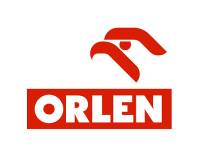 CBOK ORLEN S.A. ul. Chemików 709-411 PłockTel:  (024) 365 22 44                              Fax: (024) 367 70 90                              e-mail: cbok@orlen.pl         Zgłoszenie/odwołanie PrzewoźnikaUWAGA: Pola w rubrykach należy wypełniać czytelnie pismem drukowanym, wielkimi literami.1. Nr SAP Klienta2. Nazwa Klienta3. Numer NIP Klienta					      		4. Nazwa Przewoźnika			                  	     5. Telefon do Przewoźnika		6. Numer NIP Przewoźnika			                   		*- w przypadku dłuższej listy należy wymienić w załączniku** - C-ciągnik					           N- naczepa      A-autocysterna      P-przyczepa………………..						……………………………………………………….Data							Firma (pieczątka i czytelny podpis osoby upoważnionej)zgłoszenie odwołanie7. Lista kierowców*7. Lista kierowców*wszyscy               L.p.L.p.NAZWISKONAZWISKONAZWISKONAZWISKOIMIĘIMIĘNumer dowodu osobistegoNumer dowodu osobistegoNumer dowodu osobistegoNumer dowodu osobistegoNumer dowodu osobistegoNumer dowodu osobistegoNumer dowodu osobistegoNumer dowodu osobistegoNumer dowodu osobistego112233448. Lista pojazdów*8. Lista pojazdów*wszyscywszyscyL.p.L.p.Nr rejestracyjny pojazduNr rejestracyjny pojazduNr rejestracyjny pojazduTyp pojazdu**Typ pojazdu**Typ pojazdu**11223344